08 мая 2022 года, в 14 часов 40 минут , пожарно-спасательные подразделениявыезжали по адресу: г. Москва, ЮЗАО, район Северное Бутово, 35км МКАД(внешняя сторона), где произошло столкновение 3-ех транспортных средств (1легковой автомобиль, 2 грузовых). Произошло опрокидывание грузового автомобиляМерседес, груженого щебнем, на легковой автомобиль.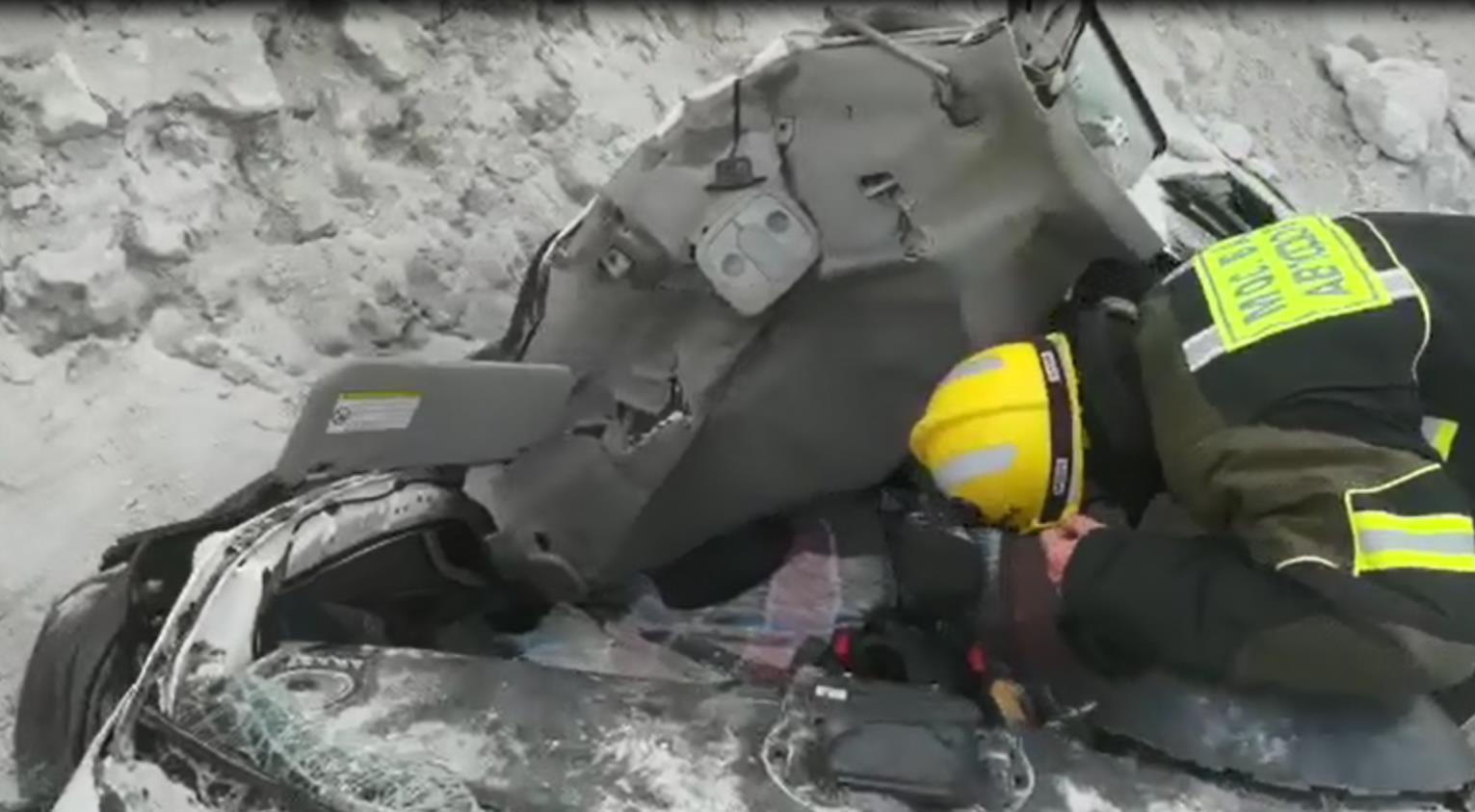 Силами пожарно-спасательных подразделений из автомобиля КИА из-под завалащебня извлечены 3 человека, 2 взрослых и 1 ребенок.В результате ДТП – 2 пострадавших, госпитализированы.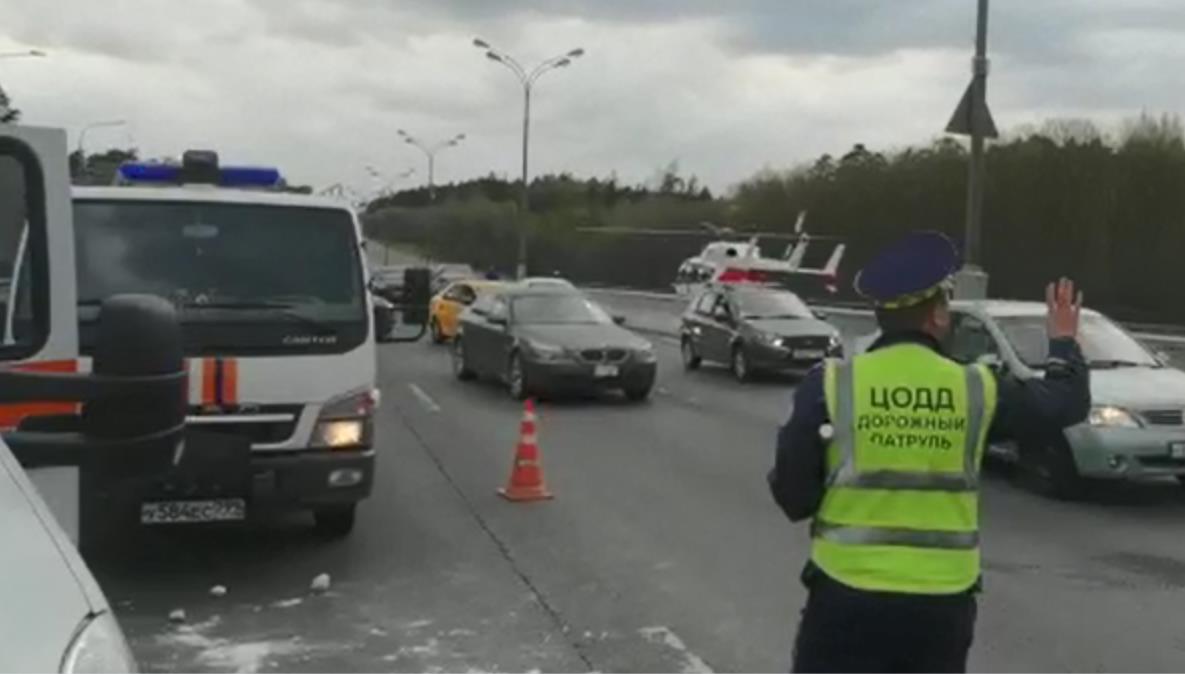 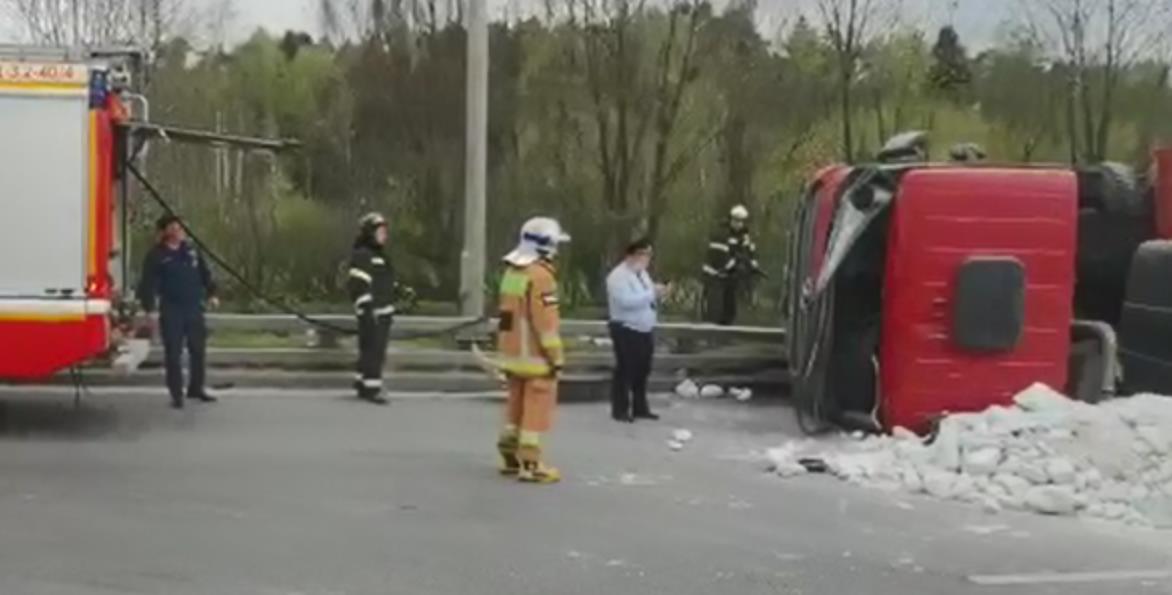 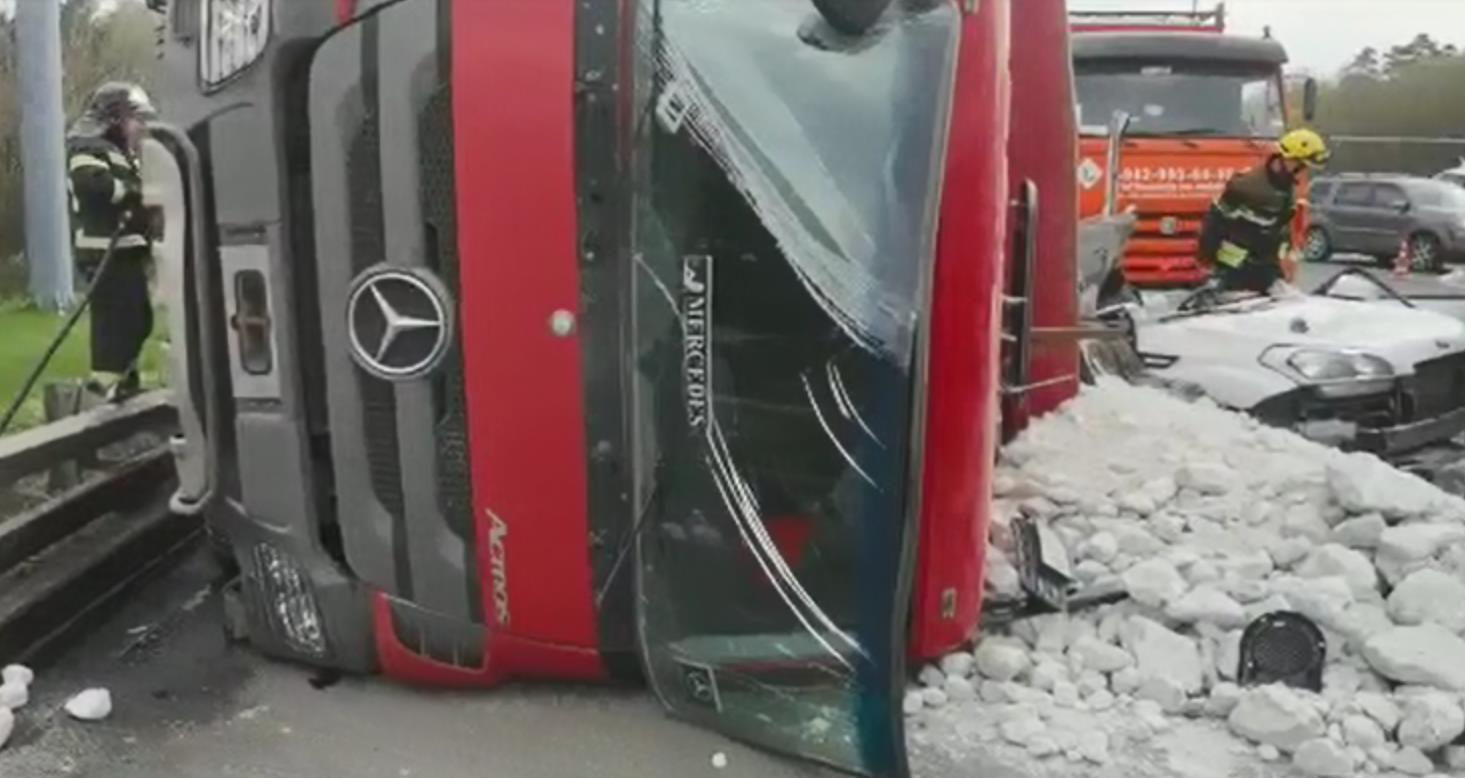 